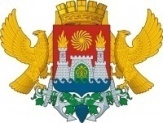 УПРАВЛЕНИЕ ОБРАЗОВАНИЯ Г. МАХАЧКАЛЫМУНИЦИПАЛЬНОЕ БЮДЖЕТНОЕ ОБЩЕОБРАЗОВАТЕЛЬНОЕ УЧРЕЖДЕНИЕ«ГИМНАЗИЯ №33» г. МахачкалыОТКРЫТОЕ ВНЕКЛАССНОЕ МЕРОПРИЯТИЕ "Терроризм –угроза человечеству"посвященный дню солидарности в борьбе с терроризму и экстремизму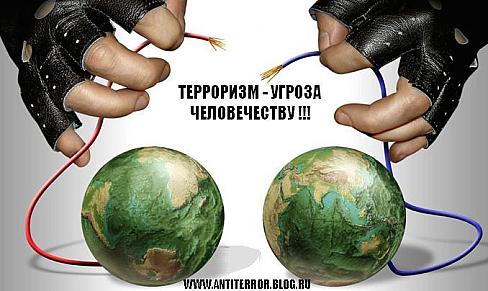 Подготовила:учитель истории и обществознанияРамазанова З.О.Махачкала 2017г.Тема мероприятия:  "Терроризм-угроза человечеству"посвященный борьбе с терроризмом и экстремизмом.Дата проведения; 20сентября  2016гКоличество учащихся: учащиеся 9 «2»,10 «1», 11 «1» класса. Цель мероприятия: сформировать у учащихся внимание на необходимость проявления бдительности с целью профилактики совершения террористических актов.Форма проведения: беседа с представителями духовного управления и мэрии города МахачкаСодержание мероприятия:	Мероприятие началось с гимна РФ.Учитель Рамазанова З.О. показала отрывок фильма о судьбе женщины вступившей в террористическую группу..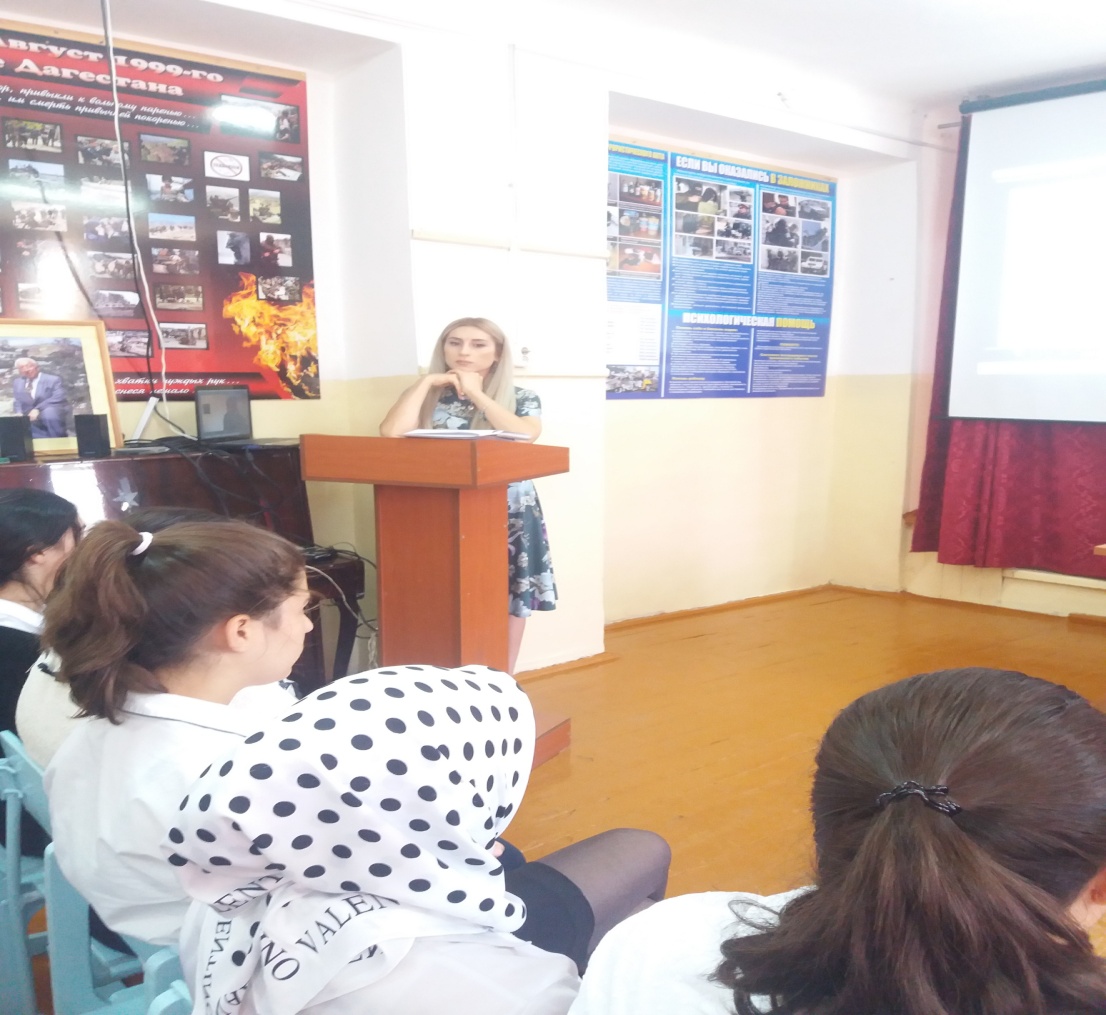 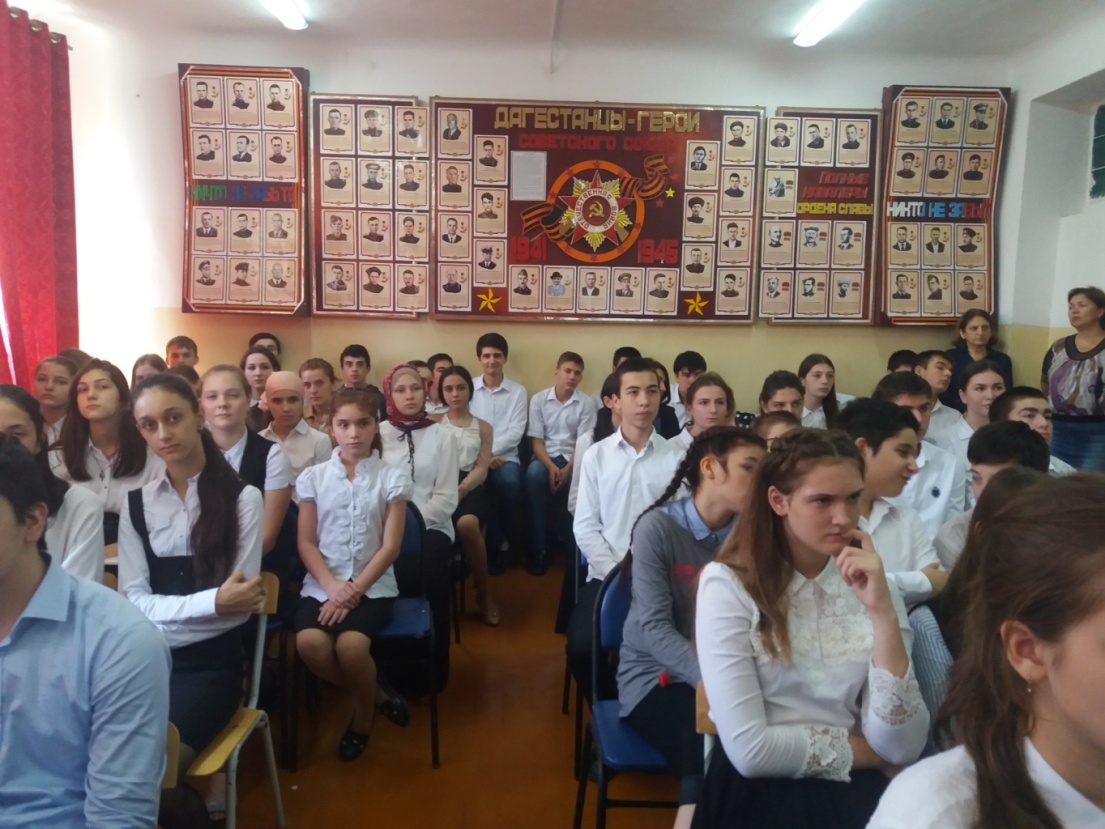 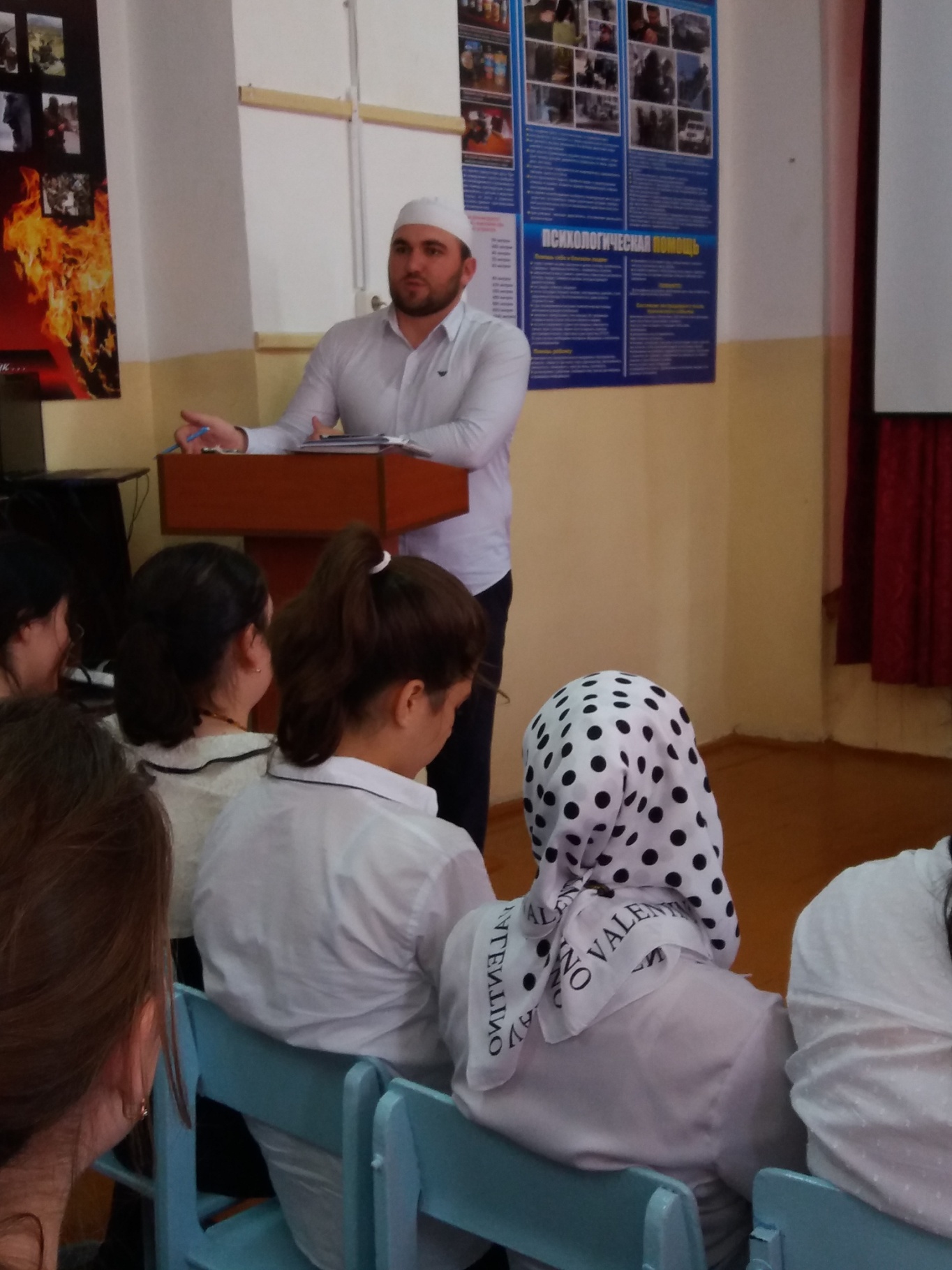 	                                                            Представитель духовного управления рассказал учащимся об   . ошибках молодежи, связанных с толкованием Корана и хадисов.Представитель мэрии рассказал о их работе по борьбе с террористическими группировками и о том как они спасают молодых людей попавших под их влияние. 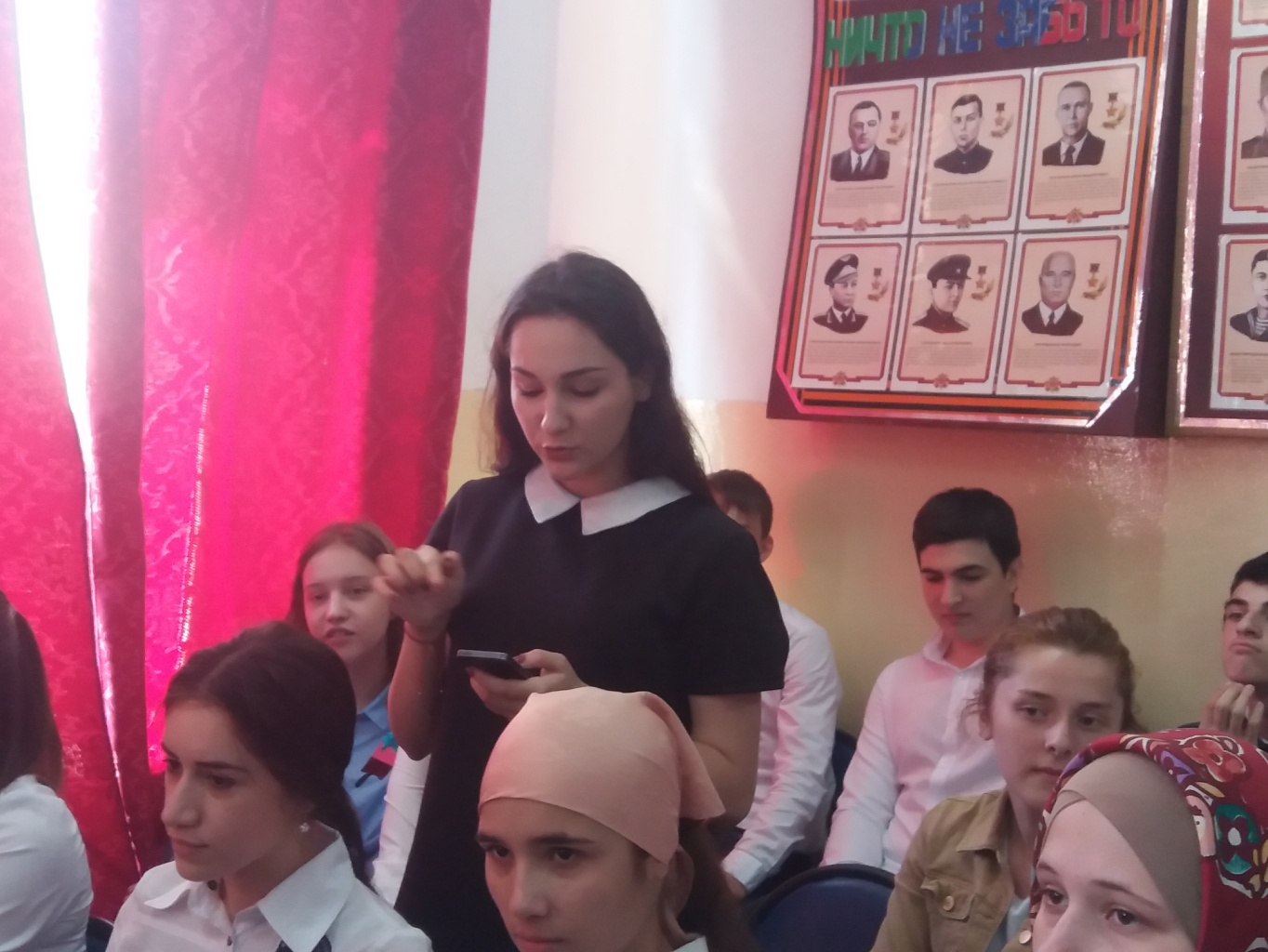 Учащиеся активно задавали вопросы гостям.Директор Джамалов Б.М. отметил о полезности такого рода мерроприятий.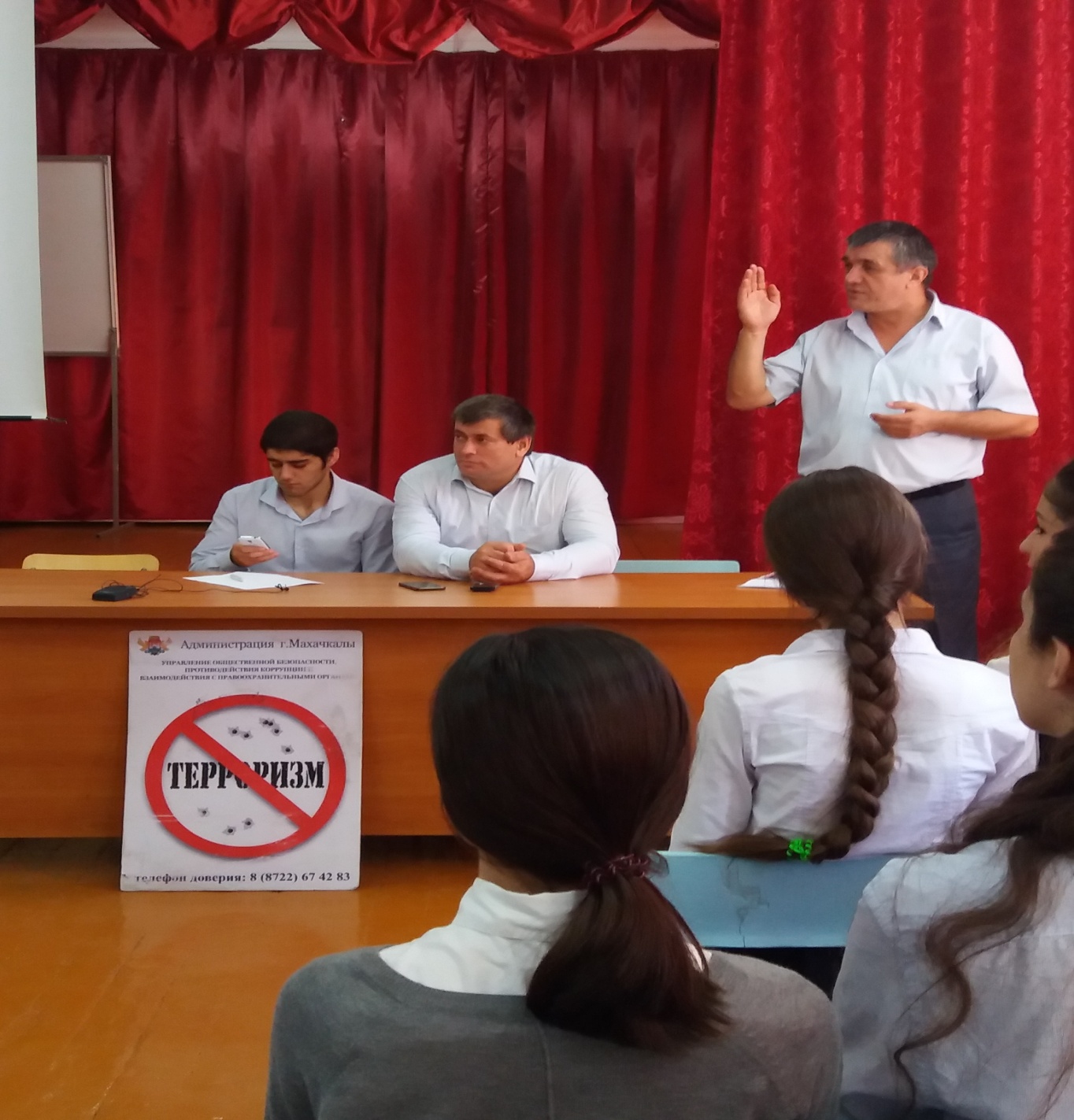 Данное мероприятие было освещено в СМИ (Новости Дагестана РГВК)